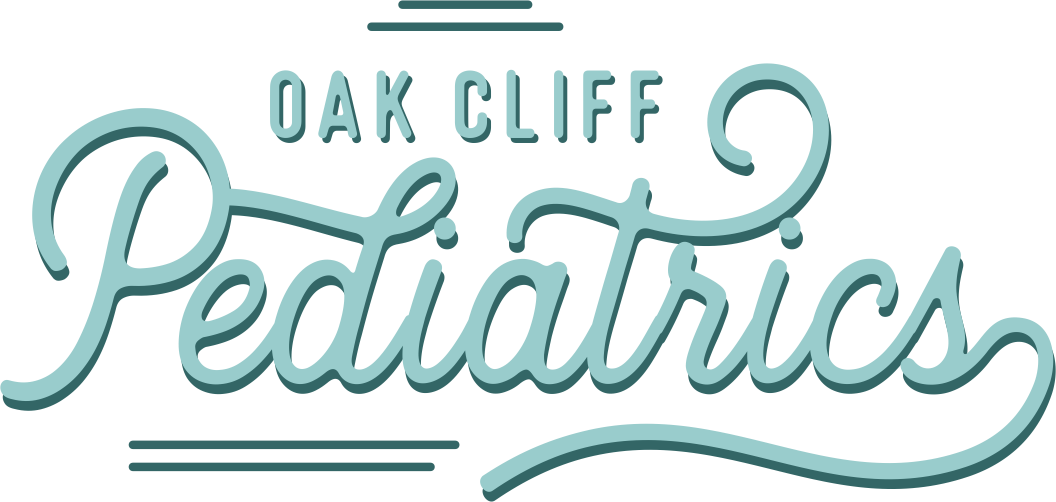 To Whom it May Concern:This note is to certify ______________________ was last seen in our office on ________________________, is in good health and up to date on immunizations. Should you have any questions you may contact my office at the number listed below. Thank you,Susan Bacsik, DOPhone: 469-300-5437                                                                                              Fax: 469-619-8619